Наш «Лидер XXI века»!31 января в Доме детского творчества прошел конкурс «Лидер XXI века», в котором приняли участие команды школ города, в том числе команда нашей школы во главе с ученицей 9а класса Захаровой Юлией. Конкурс проходил в три этапа:Эссе на тему «Осинники – город будущего».Визитка на тему «Я и моя команда».Конкурс импровизаций.По итогам всех этапов конкурса победила наша ученица Захарова Юлия со своей дружной группой поддержки! В группу вошли:Глазкова АнастасияКузенко АлинаБудко ТатьянаЮртаева ЕкатеринаТельнова ЕкатеринаЯцина НатальяИсаева АленаЗахаров ЭдуардБорзенкова ВикторияПоздравляем с победой!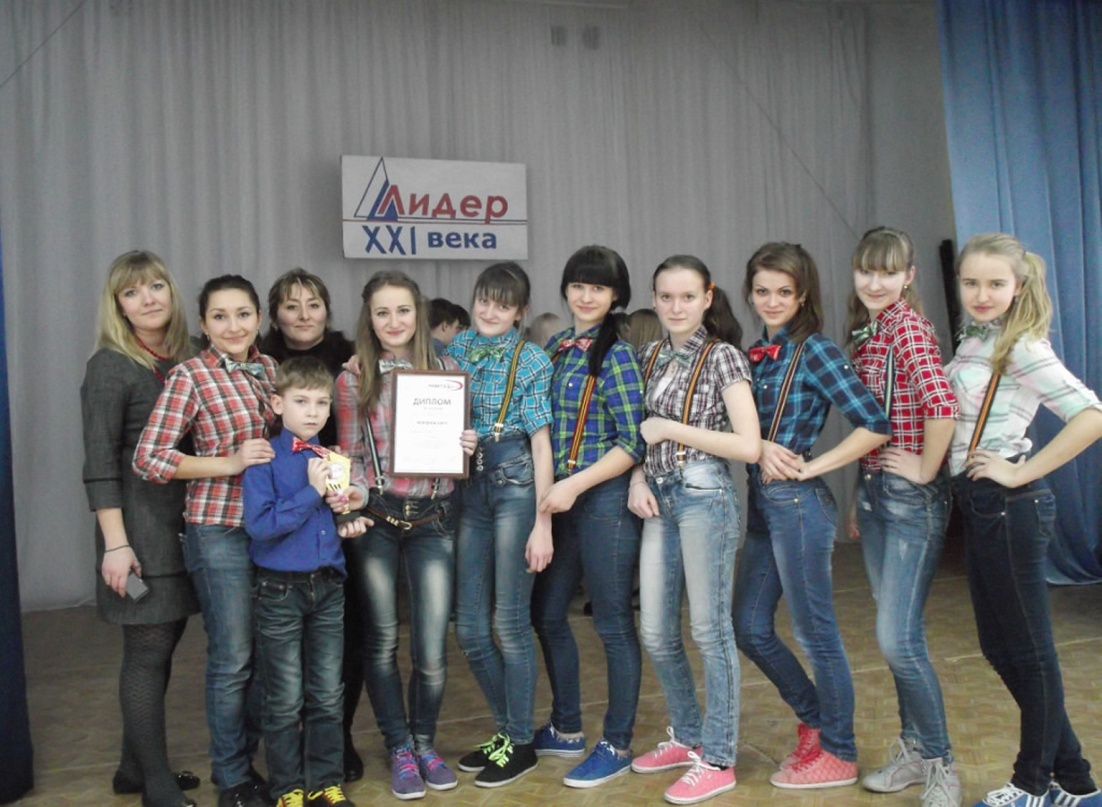 